2. Информация об инициативеХарактеристика инициативы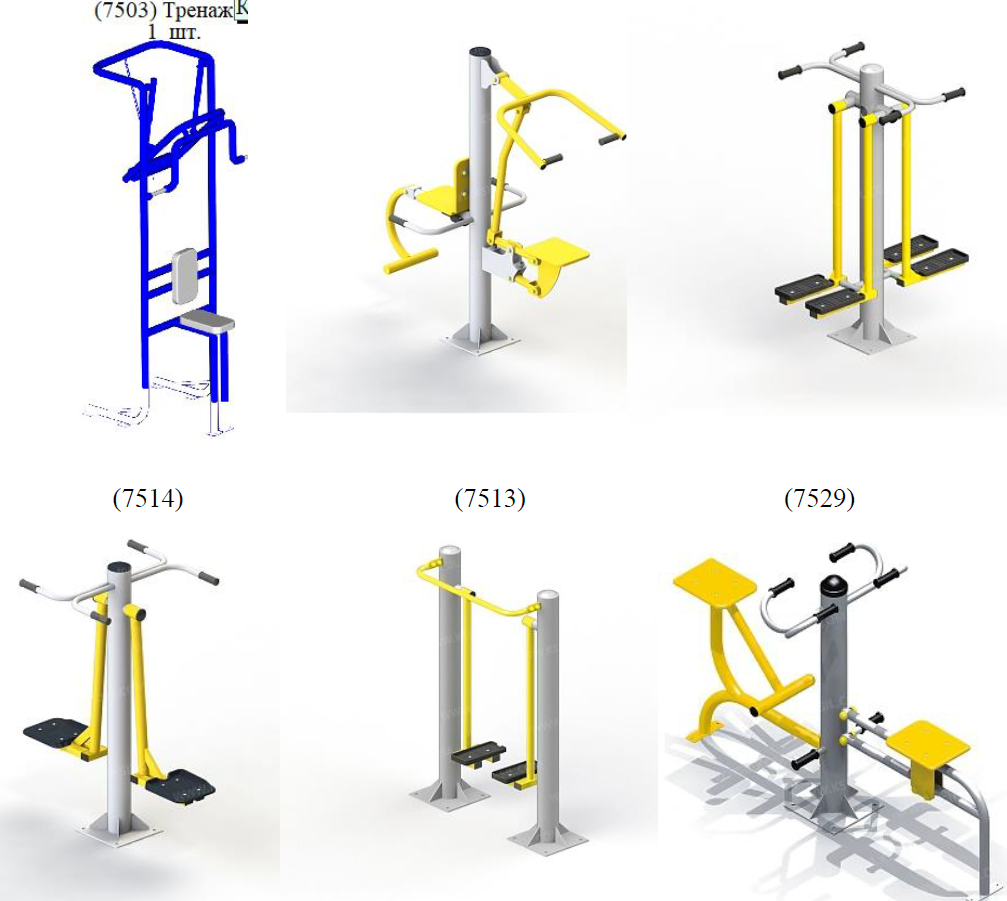 Название инициативы:Тренажерная площадкаОписание инициативы:Установка тренажеров на территории МБОУ Гимназия № 25Вид инициативы:окружная (Майская горка)Вопрос местного значения, на решение которого направлена инициатива:12. обеспечение условий для развития на территории городского округа физической культуры, школьного спорта и массового спорта, организация проведения официальных физкультурно-оздоровительных и спортивных мероприятий городского округаОписание проблемы, на решение которой направлена инициатива:На территории гимназии сделана хорошая большая площадка, но установлены только 4 тренажера и 2 теннисных стола. Тренажеров явно недостаточно, детей и взрослые даже создают очередь, а место свободное для дополнительных тренажеров есть.Описание ожидаемых последствий, результатов реализации инициативы:Увеличение охвата детей и взрослых, занимающихся спортом, увеличение количества граждан сдавших нормативы ГТО.Количество благополучателей, в непосредственных интересах которых реализуется инициатива:жители всех близлежащих домов плюс 1100 учащихся гимназии.Место реализации инициативы (территориальный окург, улица, номер дома):163065, г. Архангельск, пр. Московский, д.43, корпус 2Ожидаемый срок реализации:лето 2021Техническая документация (указать при наличии):К сообщению приложен файл "комм предложение.pdf"Предполагаемая стоимость реализации инициативы:340 000 руб.Дополнительная информация и комментарии: